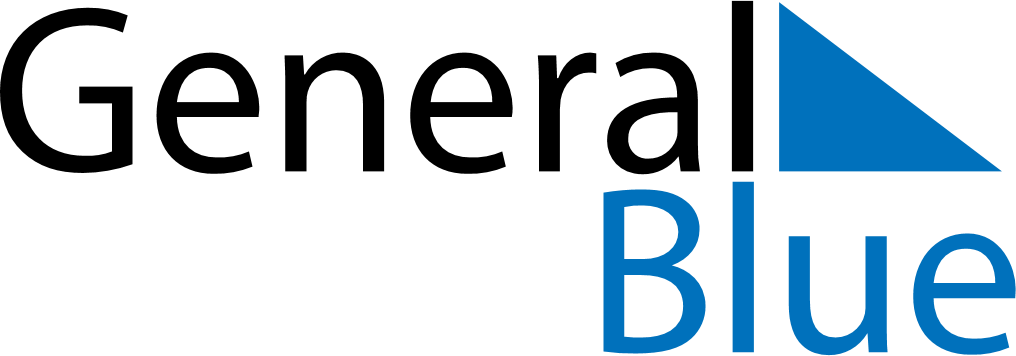 Daily Planner September 7, 2026 - September 13, 2026Daily Planner September 7, 2026 - September 13, 2026Daily Planner September 7, 2026 - September 13, 2026Daily Planner September 7, 2026 - September 13, 2026Daily Planner September 7, 2026 - September 13, 2026Daily Planner September 7, 2026 - September 13, 2026Daily Planner September 7, 2026 - September 13, 2026Daily Planner MondaySep 07TuesdaySep 08WednesdaySep 09ThursdaySep 10FridaySep 11 SaturdaySep 12 SundaySep 13MorningAfternoonEvening